MAGELYN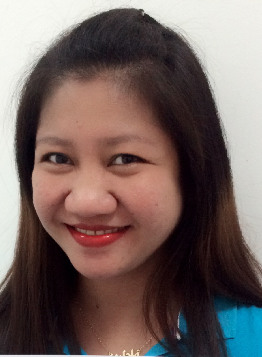 MAGELYN.316348@2freemail.com 		         Objective: Seeking to expand my experience as a pharmacist in the prestigious organization. Interested in position where I can utilize my active experience and skills for delivering promising work. I would like to offer my expertise for performing in professional environment.Qualification:Registered Pharmacist		Philippine Regulation Commission					July 2005WORK EXPERIENCE:EDUCATION:SKILLS:Proficient in written and oral communication in English.Proficient in Microsoft Office Applications (i.e. Excel, Word and Powerpoint)Internet SavvyAcquire knowledge to dispense drugs; and knowledge about drugs, their use and therapeutic classification, dosage formA fast learner, able to understand new concepts quicklyAbility to work independently, sincere, and diligentEnthusiastic to explore new things.Establishes good interpersonal relationshipPERSONAL INFORMATION:Date of Birth: 14 May 1984Civil Status: SingleCitizenship: FilipinoSex : FemaleLanguage : Fluent in both Tagalog and EnglishCHARACTER REFERENCES:Character Reference available upon requestCompany Name:AL MANARA PHARMACYDubai AreaJuly 2012 – March 2014 Abu Dhabi AreaMarch 2014 – June 2016Position/ Job Title:	PharmacistDuties and Responsibilities:Fill prescriptions based on the information and dosage provided by the doctor. Ensure that the dosage is correct for the patient and his conditionFill non-prescription, behind-the-counter medications such as cold and allergy medicineReview the prescription with the patients.Providing drugs to the patients and counseling visitors.Dealing with different types of insurance company (e.g. DAMAN, THIQA, NAS, ADNIC, OMAN,ALICO,MEDNET,etc.) as well as taking approval via verbal or online Maintain sufficient amounts of medicines on stockMonitoring expiry dates of stocks and dispose of them or return for replacement of stocksChecking and receiving of deliveriesDisplay the medicines in their respective shelves or gondolasOrdering of medicinesChecking prescriptions for errors & making sure they are appropriate for patients.Ensuring the accuracy of all prescriptions, products and services suppliedProviding training to the new members of staff.Fill prescriptions based on the information and dosage provided by the doctor. Ensure that the dosage is correct for the patient and his conditionFill non-prescription, behind-the-counter medications such as cold and allergy medicineReview the prescription with the patients.Providing drugs to the patients and counseling visitors.Dealing with different types of insurance company (e.g. DAMAN, THIQA, NAS, ADNIC, OMAN,ALICO,MEDNET,etc.) as well as taking approval via verbal or online Maintain sufficient amounts of medicines on stockMonitoring expiry dates of stocks and dispose of them or return for replacement of stocksChecking and receiving of deliveriesDisplay the medicines in their respective shelves or gondolasOrdering of medicinesChecking prescriptions for errors & making sure they are appropriate for patients.Ensuring the accuracy of all prescriptions, products and services suppliedProviding training to the new members of staff.Company Name:Sta. Teresita General Hospital100D Tuazon St.;Sta.Mesa HeightsQuezon City,PhilippinesInclusive Dates:November 02,2010 – March 20, 2012Position/ Job Title:	Staff PharmacistDuties and Responsibilities:Keeping records of medicine stocks Maintain sufficient amounts of medicines on stockMonitoring expiry dates of stocks and dispose of them or return for replacement of stocksChecking and receiving of deliveriesKeeping regulated drugs under key and lockDispensing regulated drugs only on confirmation of Doctors ordersKeeping meticulous records of regulated drug use as per PDEA directivesOrdering medicines immediately if not available to the pharmacy and to do emergency purchase especially in the graveyard shift(10pm – 6am) Recording the requests items in the patient profileRecording the request item to their respective stock cardCharging all medicines requested by the nurses as per patientReporting all returned medicines to the billing section for proper credit adjustmentIssuing of medicines good for one (1) shiftKeeping records of medicine stocks Maintain sufficient amounts of medicines on stockMonitoring expiry dates of stocks and dispose of them or return for replacement of stocksChecking and receiving of deliveriesKeeping regulated drugs under key and lockDispensing regulated drugs only on confirmation of Doctors ordersKeeping meticulous records of regulated drug use as per PDEA directivesOrdering medicines immediately if not available to the pharmacy and to do emergency purchase especially in the graveyard shift(10pm – 6am) Recording the requests items in the patient profileRecording the request item to their respective stock cardCharging all medicines requested by the nurses as per patientReporting all returned medicines to the billing section for proper credit adjustmentIssuing of medicines good for one (1) shiftCompany Name:QC St. Agnes General Hospital, Inc.241 Roosevelt Ave. San Francisco Del MonteQuezon City, PhilippinesInclusive Dates:November 16, 2009 – October 30, 2010June 15,2006- January 15, 2007Position/ Job Title:	Staff PharmacistDuties and Responsibilities:Checking the availability of requested item/s.Recording the requests items in the patient profileRecording the request item to their respective stock cardDispense requested drugs and medical suppliesWhen in doubt about the accuracy of information on the medication order, verifying it from the prescriberIf the drug order is non-formulary item with an available generic equivalent in the pharmacy, coordinating with the attending physician or resident on duty for possible substitutionChecking and receiving of deliveries;Recording of the received invoices to their corresponding stock cards and the invoice notebook.Checking the availability of requested item/s.Recording the requests items in the patient profileRecording the request item to their respective stock cardDispense requested drugs and medical suppliesWhen in doubt about the accuracy of information on the medication order, verifying it from the prescriberIf the drug order is non-formulary item with an available generic equivalent in the pharmacy, coordinating with the attending physician or resident on duty for possible substitutionChecking and receiving of deliveries;Recording of the received invoices to their corresponding stock cards and the invoice notebook.Company Name:Alabang Medical Center,Inc.Zapote Road,AlabangMuntilupa City,PhilippinesInclusive Dates:February 07,2007 – July 10,2009Position/ Job Title:	PharmacistDuties and Responsibilities:Liaising with physicians, nurses and other fellow health care professionals to ensure the delivery of safe, effective and economic drug treatment Counseling patients on the effects, dosage and route of administration of their drug treatmentProviding information to individual wards on budgets and expenditure on drugsChecking of deliveriesOrdering of drugs from different suppliersBeing responsible for the accurate dispensing and timely distribution of drugs and medicines for inpatients and out patientsLiaising with physicians, nurses and other fellow health care professionals to ensure the delivery of safe, effective and economic drug treatment Counseling patients on the effects, dosage and route of administration of their drug treatmentProviding information to individual wards on budgets and expenditure on drugsChecking of deliveriesOrdering of drugs from different suppliersBeing responsible for the accurate dispensing and timely distribution of drugs and medicines for inpatients and out patientsBachelor of Science in Pharmacy, Centro Escolar University, Mendiola, Philippines, June 2001 – March 2005